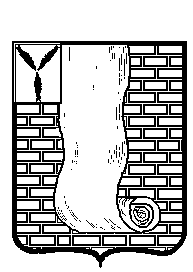 СОВЕТМУНИЦИПАЛЬНОГО ОБРАЗОВАНИЯ ГОРОД КРАСНОАРМЕЙСККРАСНОАРМЕЙСКОГО МУНИЦИПАЛЬНОГО РАЙОНАСАРАТОВСКОЙ ОБЛАСТИР Е Ш Е Н И Е  О  принятии к рассмотрению проекта решения Совета муниципального образования город Красноармейск «О бюджете муниципального образования город Красноармейск Красноармейского муниципального района Саратовской области на 2022 год и плановый период 2023-2024 гг.»В соответствии с Бюджетным кодексом Российской Федерации, Федеральным законом от 06.10.2003 года № 131- ФЗ « Об общих принципах организации местного самоуправления в Российской Федерации», Уставом муниципального образования город Красноармейск Красноармейского муниципального района Саратовской области, руководствуясь решением Совета муниципального образования город Красноармейск от 28.10.2015 года №09/46 « Об утверждении Положения о бюджетном процессе в муниципальном образовании город Красноармейск Красноармейского  муниципального района Саратовской области», Совет муниципального района Саратовской области РЕШИЛ:1. Принять к рассмотрению проект бюджета муниципального образования  город Красноармейск на 2022 год и плановый период 2023-2024 гг.2. Контроль за исполнением  настоящего решения возложить на главу муниципального образования город Красноармейск.3. Опубликовать (обнародовать) настоящее решение на официальном сайте Красноармейского муниципального района Саратовской области.Глава муниципального образования           	                        А.В. Кузьменкогород КрасноармейскСекретарь Совета	                               А.В. Куклев от24.11.2021№77